Таварыства з абмежаванай адказнасцю «Алеф»Лагойскі тракт, д. 22а, пам. 405,220090, г. Мiнск+375 29 244 48 21, info@alef.by, alef.com, УНП 800006753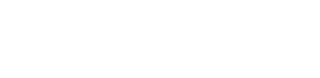 Общество с ограниченной ответственностью «Алеф»Логойский тракт, д. 22а, пом. 405,220090, г. Минск+375 29 244 48 21, info@ alef.by, alef.com, УНП 80000675317.05.2023№  132На №  	 от  	Арбитражный суд Псковской области ул. Свердлова, д. 36, 180000,г. Псков, РоссияХодатайствоо направленииисполнительного листаДело №	А52-2767/2022о взыскании долга по договору поставкиИстец:	Общество с ограниченной ответственностью «Алеф» Ответчик:	Общество с ограниченной ответственностью «Интек»Решение суда по делу вступило в законную силу. Исполнительный лист после вступления судебного акта в законную силу выдается по ходатайству взыскателя или по его ходатайству направляется для исполнения непосредственно арбитражным судом (ч. 3 ст. 319 АПК РФ).ПРОСИМ:	1.	Направить исполнительный лист для исполнения в отдел судебных приставов Печорского и Палкинского районов (ул. Свободы, 25а, 181500, г. Печоры, Псковская область).Приложение:	1.	Копия доверенности представителя на 1 л.2.	Копия диплома о высшем юридическом образованиипредставителя на 1 л.Представитель	Б.Б. Станкевич